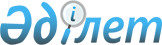 Об утверждении Правил приема граждан в государственное учреждение "Кокшетауский технический институт Министерства по чрезвычайным ситуациям Республики Казахстан"
					
			Утративший силу
			
			
		
					Приказ Министра по чрезвычайным ситуациям Республики Казахстан от 13 мая 2010 года № 160. Зарегистрирован в Министерстве юстиции Республики Казахстан 18 июня 2010 года № 6297. Утратил силу приказом Министра по чрезвычайным ситуациям Республики Казахстан от 23 августа 2012 года № 370      Сноска. Утратил силу приказом Министра по чрезвычайным ситуациям РК от 23.08.2012 № 370 (вводится в действие со дня его первого официального опубликования).      Примечание РЦПИ!

      Порядок введения в действие приказа см. п. 6.

      В целях определения порядка приема граждан в государственное учреждение "Кокшетауский технический институт Министерства по чрезвычайным ситуациям Республики Казахстан", в соответствии с Законом Республики Казахстан от 27 июля 2007 года "Об образовании" ПРИКАЗЫВАЮ:



      1. Утвердить прилагаемые Правила приема граждан в государственное учреждение "Кокшетауский технический институт Министерства по чрезвычайным ситуациям Республики Казахстан".



      2. Департаменту кадрового обеспечения Министерства по чрезвычайным ситуациям Республики Казахстан обеспечить государственную регистрацию данного приказа в органах юстиции.



      3. Руководителям структурных подразделений центрального аппарата Министерства, Комитета противопожарной службы, Комитета по государственному контролю за чрезвычайными ситуациями и промышленной безопасностью, Комитета по государственным материальным резервам, Департаментов по чрезвычайным ситуациям областей, гг. Астана и Алматы, воинских частей, оперативно-спасательных отрядов, подведомственных государственных учреждений "Служба пожаротушения и аварийно-спасательных работ" областей, гг. Астана и Алматы, "Кокшетауский технический институт", "Республиканского кризисного центра", "Центра медицины катастроф", довести настоящий приказ до сведения сотрудников и обеспечить его исполнение.



      4. Признать утратившим силу приказ Министра по чрезвычайным ситуациям Республики Казахстан от 24 апреля 2007 года № 74 "Об утверждении Правил отбора и приема граждан в Кокшетауский технический институт Министерства по чрезвычайным ситуациям Республики Казахстан" (зарегистрированный в Реестре государственной регистрации нормативных правовых актов № 4776, опубликованный в Собрании актов центральных исполнительных и иных центральных государственных органов Республики Казахстан, 2007 г., апрель-июнь).



      5. Контроль за исполнением настоящего приказа возложить на Руководителя аппарата Министерства по чрезвычайным ситуациям Республики Казахстан Окасова С.К.



      6. Настоящий приказ вводится в действие со дня его первого официального опубликования.      Министр

      по чрезвычайным ситуациям

      Республики Казахстан                       В. БожкоУтверждены          

приказом Министра     

по чрезвычайным ситуациям  

Республики Казахстан     

от 13 мая 2010 года № 160   

Правила приема граждан в государственное учреждение

"Кокшетауский технический институт Министерства по

чрезвычайным ситуациям Республики Казахстан" 

1. Общие положения

      1. Настоящие Правила приема граждан в государственное учреждение "Кокшетауский технический институт Министерства по чрезвычайным ситуациям Республики Казахстан" (далее - Правила) разработаны в соответствии с Законом Республики Казахстан от 27 июля 2007 года "Об образовании" и приказом Министра образования и науки Республики Казахстан от 19 декабря 2007 года № 638 "Об утверждении Типовых правил приема на обучение в организации образования, реализующие профессиональные учебные программы высшего образования" (зарегистрированный в Реестре государственной регистрации нормативных правовых актов № 5115).



      2. Государственное учреждение "Кокшетауский технический институт Министерства по чрезвычайным ситуациям Республики Казахстан" (далее - Институт) осуществляет подготовку специалистов с высшим профессиональным образованием, в соответствии с перечнем специальностей.



      3. Приказом Министра по чрезвычайным ситуациям Республики Казахстан создаются государственная приемная, мандатная, апелляционная комиссии, комиссия по распределению курсантов и утверждаются их положения.



      4. В Институт на очное обучение принимаются граждане Республики Казахстан, имеющие общее среднее, начальное профессиональное (техническое и профессиональное), среднее профессиональное (послесреднее) и высшее образование, годные по состоянию здоровья к воинской службе и учебе, успешно сдавшие вступительные экзамены.



      5. На заочное обучение принимаются сотрудники комплектующих органов Министерства по чрезвычайным ситуациям Республики Казахстан (далее - Министерство), имеющие общее среднее, начальное профессиональное (техническое и профессиональное), среднее профессиональное (послесреднее) и высшее образование, успешно сдавшие вступительные экзамены.



      6. Прием в Институт осуществляется в соответствии с баллами сертификата, выданного по результатам единого национального тестирования (далее - ЕНТ) или комплексного тестирования, проводимого по технологиям, разработанным Национальным центром тестирования Министерства образования и науки Республики Казахстан (далее - НЦТ).



      Прием граждан в Институт на очное обучение осуществляется в четыре этапа:



      на первом этапе государственная приемная комиссия Института формирует контингент кандидатов на учебу, проводя отбор в соответствии с баллами сертификата ЕНТ или комплексного тестирования;



      на втором этапе проводится отбор по медицинским и психофизиологическим показаниям;



      на третьем этапе проводится отбор по физическим показаниям;



      на четвертом этапе - мандатная комиссия проводит зачисление в число курсантов.



      Прием на заочное обучение осуществляется в соответствии с баллами сертификата комплексного тестирования.



      7. В своей работе мандатная комиссия руководствуется действующим законодательством Республики Казахстан, нормативными правовыми актами Министерства, Министерства образования и науки Республики Казахстан, а также настоящими Правилами.



      8. Отбор граждан на учебу в Институт проводят Департаменты по чрезвычайным ситуациям областей и городов Астана, Алматы, войсковые части Министерства, подразделения спасательных формирований Министерства в соответствии с разнарядкой по комплектованию факультетов очного и заочного обучения. Оформление личных и учебных дел кандидатов на учебу возлагается на кадровые подразделения Министерства.



      9. Документы на граждан направляются в Институт в сроки, определяемые ежегодными приказами Министра по чрезвычайным ситуациям Республики Казахстан.



      10. К личному делу кандидата на учебу (очная форма обучения) прилагаются: рапорт (заявление) о направлении на учебу, автобиография, личный листок по учету кадров, характеристика с последнего места работы, нотариально заверенная копия документа о среднем образовании, карта медицинского освидетельствования с заключением военно-врачебной комиссии, нотариально заверенная копия документа, дающего право на льготы, материалы специальной проверки, три фотографии размером 4,5x6 см. без головного убора, одна фотография размером 9x12 см.



      11. На сотрудников органов и подразделений по чрезвычайным ситуациям, отобранных на заочное обучение, оформляются учебные дела, в которые входят: рапорт, нотариально заверенная копия документа об образовании с приложением, аттестационный лист с рекомендацией о направлении на учебу, медицинская справка, три фотографии размером 4,5x6 см. и листок по учету кадров.



      12. На очное обучение принимаются кандидаты в возрасте не старше 25 лет.



      13. Граждане, поступающие на очное обучение, проходят дополнительное медицинское и психофизиологическое освидетельствование в специально организованной временной военно-врачебной комиссии Института и сдают дифференцированный зачет по физической подготовке.



      14. На заочное обучение принимаются сотрудники комплектующих органов Министерства, имеющие стаж не менее 1 года службы в возрасте не старше 37 лет.



      15. С сотрудниками Министерства, поступающими на заочное обучение и имеющими общее среднее, начальное профессиональное (техническое и профессиональное), среднее профессиональное (послесреднее) образование, проводится комплексное тестирование по технологии, разработанной НЦТ.



      16. Детям-сиротам и детям, оставшимся без попечения родителей, направляемым для поступления, комплектующими органами Министерства оплачиваются расходы за проезд, а также обеспечиваются Институтом питанием в пределах нормы солдатского пайка. 

2. Проведение комплексного тестирования

      17. Комплексное тестирование проводится на базе пунктов проведения тестирования (базовые вузы).



      18. Для участия в комплексном тестировании гражданин подает в приемную комиссию высшего учебного заведения (базовый вуз) заявление на бланке установленного образца, аттестат или диплом об окончании начального профессионального (технического и профессионального) или среднего профессионального (послесреднего) учебного заведения (подлинник), две фотографии размером 3x4 см, медицинскую справку, а также копию документа, удостоверяющего личность.



      19. Прием документов для участия в комплексном тестировании проводится согласно графика базового вуза.



      20. Комплексное тестирование проводится с 17 по 23 июля.



      21. Гражданин, пришедший на комплексное тестирование, предъявляет удостоверение личности (паспорт) и пропуск на экзамен, выданный Институтом.



      22. Комплексное тестирование проводится по желанию граждан на казахском или русском языках в объеме учебных программ среднего образования по четырем предметам: казахскому или русскому языку (язык обучения), истории Казахстана, математике и физике.



      23. Количество тестовых заданий по каждому предмету 25. Правильный ответ на каждое тестовое задание оценивается одним баллом.



      24. На комплексное тестирование отводится 2 часа 30 минут. Пересдача тестирования не допускается.



      25. Обработка результатов комплексного тестирования проводится в вузе, где осуществлялось комплексное тестирование.



      26. Коды правильных ответов вывешиваются сразу после окончания сканирования листов ответов, которое проводится после тестирования.



      27. Результаты комплексного тестирования объявляются государственной комиссией в день его проведения.



      28. По результатам комплексного тестирования каждому участнику выписывается сертификат, который выдается государственной комиссией в течение трех календарных дней после тестирования.



      29. Гражданин, не согласный с результатами тестирования, может подать заявление на апелляцию. 

3. Зачисление в Институт

      30. Зачисление на учебу в Институт осуществляется мандатной комиссией на конкурсной основе в период с 1 по 10 августа с учетом результатов ЕНТ, комплексного тестирования, зачета по физической подготовке, медицинского и психофизического освидетельствования, собеседования, в соответствии с разнарядкой по комплектованию факультетов очного и заочного обучения.



      31. На учебу зачисляются выпускники организаций общего среднего образования текущего года, прошедшие ЕНТ и участники комплексного тестирования, набравшие по результатам тестирования не менее 50 баллов по следующим предметам: казахскому или русскому языку (язык обучения), истории Казахстана, математике и физике, в том числе не менее 7 баллов по профильному предмету (математика).



      32. В случае одинаковых показателей баллов сертификатов ЕНТ или комплексного тестирования преимущество на зачисление имеют:



      1) лица, награжденные знаком "Алтын белгі";



      2) победители международных олимпиад и научных соревнований по общеобразовательным предметам (награжденные дипломами первой, второй и третьей степени), республиканских и международных конкурсов исполнителей и спортивных соревнований (награжденные дипломами первой, второй и третьей степени) последних трех лет, перечень которых определяется уполномоченным органом в области образования, а также победители республиканских олимпиад и научных соревнований по общеобразовательным предметам (награжденные дипломами первой, второй и третьей степени) текущего года при условии соответствия выбранной ими специальности предмету олимпиады, конкурса или спортивного соревнования;



      3) дети-сироты и дети, оставшиеся без попечения родителей, лица, приравненные по льготам и гарантиям к участникам войны, лица, имеющие документы об образовании (аттестаты, свидетельства, дипломы) с отличием, дети сотрудников подразделений Министерства, погибших или получивших инвалидность при исполнении служебных обязанностей;



      4) кандидаты, имеющие наиболее высокий средний балл аттестата или диплома, кандидаты, набравшие наибольшее количество баллов по профильному предмету (математике), кандидаты, набравшие наибольшее количество баллов при сдаче зачета по физической подготовке.



      33. Не допускаются к зачислению в число курсантов и слушателей кандидаты на учебу, набравшие по сумме при комплексном тестировании количество баллов менее порогового значения, установленного пунктом 32 настоящих Правил.



      34. Зачисление кандидатов на учебу, имеющих высшее профессиональное (высшее) и среднее профессиональное (профильное) образование на обучение в сокращенные сроки осуществляется мандатной комиссией Министерства по результатам собеседования.



      35. Решение мандатной комиссии о зачислении на учебу в Институт оформляется приказом начальника Института.



      36. Гражданин, не согласный с результатами решения государственной приемной и мандатной комиссии может подать заявление на апелляцию в апелляционную комиссию Министерства. 

4. Заключительное положение

      37. Вопросы приема и зачисления граждан на учебу, не регламентированные настоящими Правилами и другими нормативными правовыми актами, самостоятельно решаются приемной, мандатной и апелляционной комиссиями Министерства в соответствии с их полномочиями.



      38. После проведения зачисления граждан на учебу Институт в десятидневный срок предоставляет в Министерство и Министерство образования и науки Республики Казахстан текстовой отчет по организации и проведению приема, а также копии приказов о зачислении курсантов и слушателей.
					© 2012. РГП на ПХВ «Институт законодательства и правовой информации Республики Казахстан» Министерства юстиции Республики Казахстан
				